Publicado en Monterrey, Nuevo León el 05/07/2023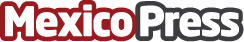 Elizondo analiza los beneficios de utilizar perfume diariamenteElizondo, tienda departamental, basada en una publicación del sitio "GQ" destaca la importancia y los beneficios de usar perfume en el día a día, beneficiando en la seguridad y la autoestimaDatos de contacto:Paola Treviño8183962172Nota de prensa publicada en: https://www.mexicopress.com.mx/elizondo-analiza-los-beneficios-de-utilizar Categorías: Moda Consumo Belleza http://www.mexicopress.com.mx